MODULO  ADESIONE  LA QUINTA RELAZIONE SULLO STATO DELLE ALPILe Alpi in movimento18 aprile 2015 - Morbegno - Auditorium Piazza S. Antonioda restituire per l’iscrizione entro il giorno 16 aprile 2015Il sottoscritto dott…………………………………………………………………………………………………………..iscritto all’Ordine Architetti P.P.C. di Sondrio al numero………………………………………………………………inoltra la propria adesione al convegno in oggettoAl fine di ottenere i crediti formativi si impegna a seguire il convegno rispettando gli orari e senza assentarsi durante lo stesso.Firma………………………………………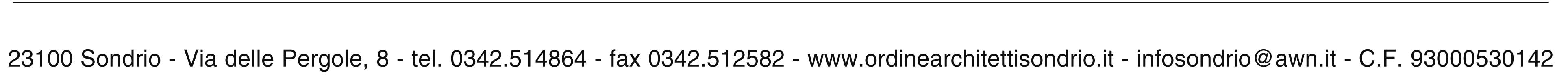 